Socials 11: Trudeau and the 1970’s Political Cartoon AnalysisCartoons from: http://edocs.lib.sfu.ca/projects/Cartoons/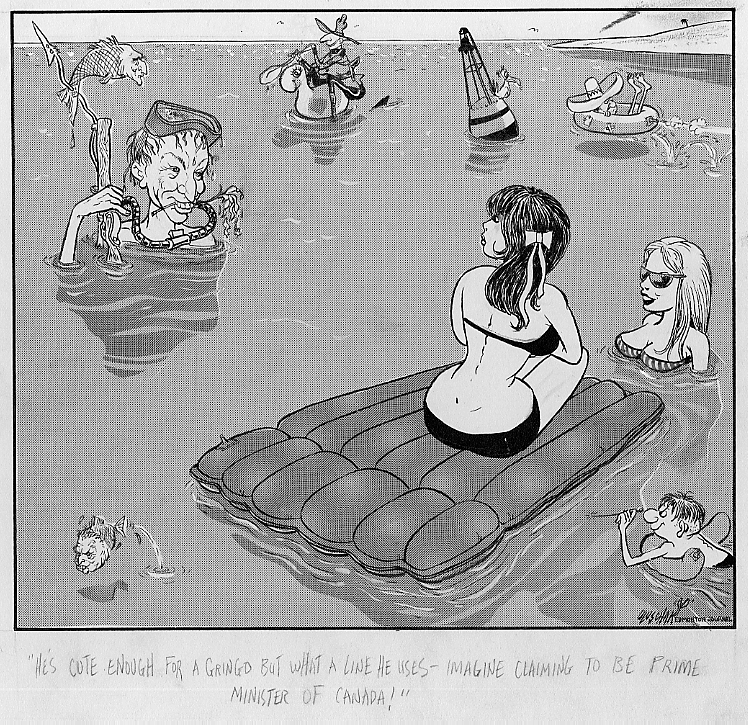 Text: “He’s cute enough for a gringo but what a line he uses – imagine claiming to be Prime Minister of Canada!”Cartoonist: Uluschak, EddDate on cartoon: December 30, 1970Published in: Edmonton Journal1. What is the event or issue that inspired the cartoon?2. Suggest one or two adjectives to describe the personality that the cartooned individual’s appearance suggests.
3. Make notes of the characters and symbols represented in the cartoon.4. Identify the specific artistic techniques used in the cartoon (i.e., symbolism, analogy, exaggeration, labeling, and irony). What is the artist trying to show the reader by using these techniques?5. What is the author’s attitude towards the subject matter? (approving, stereotypical, nationalistic, sexist, ironic, respectful, etc.)6. What is the cartoonist's point of view about the topic portrayed in the cartoon? Give examples to support your interpretation.7. Is this cartoon persuasive? Explain why or why not.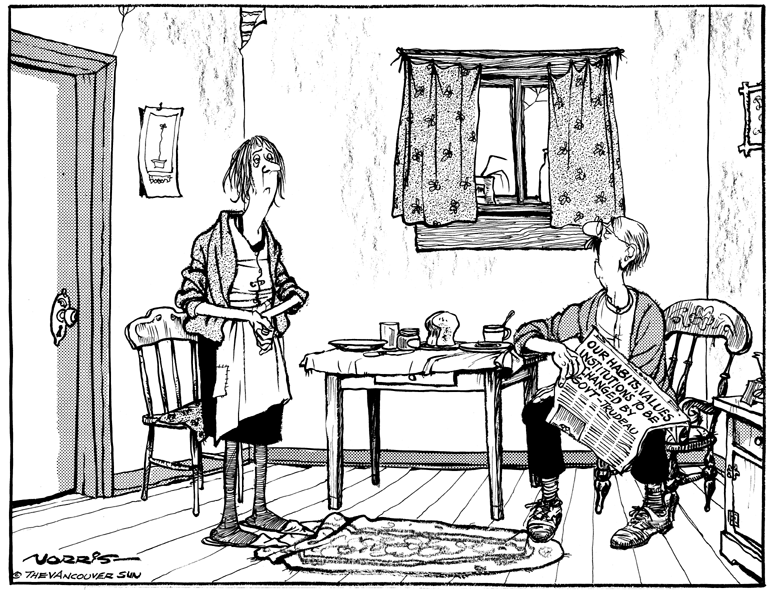 Text: "It means we'll have no more helicopter picnics, trips to Europe, pool-side parties, vacations in the Caribbean, skiing at winter spas ..."Cartoonist: Norris, LenDate on cartoon: December 30, 1975Published in: Vancouver Sun1. What is the event or issue that inspired the cartoon?2. Suggest one or two adjectives to describe the personality that the cartooned individual’s appearance suggests.
3. Make notes of the characters and symbols represented in the cartoon.4. Identify the specific artistic techniques used in the cartoon (i.e., symbolism, analogy, exaggeration, labeling, and irony). What is the artist trying to show the reader by using these techniques?5. What is the author’s attitude towards the subject matter? (approving, stereotypical, nationalistic, sexist, ironic, respectful, etc.)6. What is the cartoonist's point of view about the topic portrayed in the cartoon? Give examples to support your interpretation.7. Is this cartoon persuasive? Explain why or why not.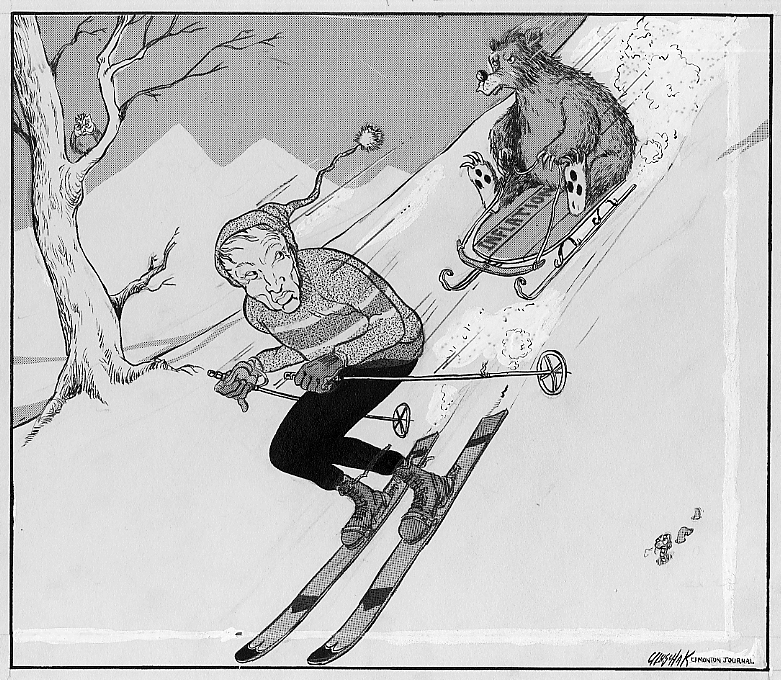 Text:(no text)Cartoonist:Uluschak, EddDate on cartoon:January 8, 1970Published in:Edmonton Journal1. What is the event or issue that inspired the cartoon?2. Suggest one or two adjectives to describe the personality that the cartooned individual’s appearance suggests.
3. Make notes of the characters and symbols represented in the cartoon.4. Identify the specific artistic techniques used in the cartoon (i.e., symbolism, analogy, exaggeration, labeling, and irony). What is the artist trying to show the reader by using these techniques?5. What is the author’s attitude towards the subject matter? (approving, stereotypical, nationalistic, sexist, ironic, respectful, etc.)6. What is the cartoonist's point of view about the topic portrayed in the cartoon? Give examples to support your interpretation.7. Is this cartoon persuasive? Explain why or why not.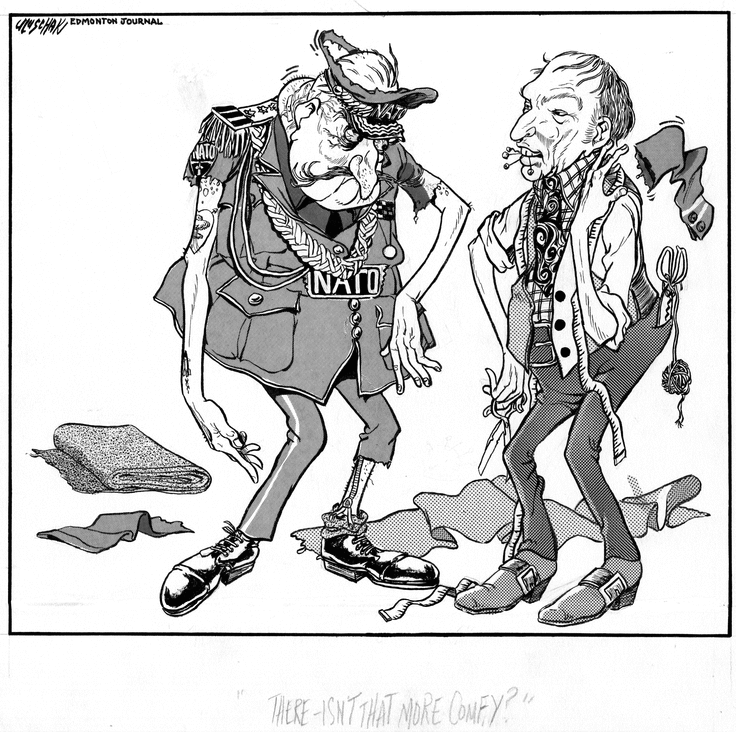 Text: "There - isn't that more comfy?"Cartoonist: Uluschak, EddDate on cartoon: January 1, 1969Published in: Edmonton Journal1. What is the event or issue that inspired the cartoon?2. Suggest one or two adjectives to describe the personality that the cartooned individual’s appearance suggests.
3. Make notes of the characters and symbols represented in the cartoon.4. Identify the specific artistic techniques used in the cartoon (i.e., symbolism, analogy, exaggeration, labeling, and irony). What is the artist trying to show the reader by using these techniques?5. What is the author’s attitude towards the subject matter? (approving, stereotypical, nationalistic, sexist, ironic, respectful, etc.)6. What is the cartoonist's point of view about the topic portrayed in the cartoon? Give examples to support your interpretation.7. Is this cartoon persuasive? Explain why or why not.